Circ. 135-22
Cesena, 27/4/22Agli allievi dei DUE PLESSIOggetto: attivazione stage estivi volontari e relativa modulisticaSi comunica che è attivata per l’anno scolastico in corso la possibilità di svolgere un periodo di stage estivo volontario secondo le seguenti modalità e scadenze. Per il plesso PascalSi comunica agli allievi delle classi terze e quarte, interessati a svolgere durante il periodo estivo uno stage aziendale che da giovedì 27 aprile sino a sabato 27 maggio possono recarsi presso l’ufficio di Vicepresidenza della sede Pascal dalla prof.ssa Chiara Fusaroli nei giorni di giovedì dalle 8.30 alle ore 9.30, venerdì dalle 10 alle 11 e sabato dalle 9 alle 10 per consegnare la modulistica in allegato alla presente circolare. I moduli possono anche essere inviati via mail all’indirizzo commissione.pcto.pascalLo stage estivo verrà attivato su richiesta dello studente, il quale deve aver svolto le 12 (4+8) ore di sicurezza. L’individuazione dell’azienda è a carico dello studente. Non verranno accettate richieste di stage nel caso di mancata, incompleta o tardiva presentazione dei moduli.Si ricorda inoltre che lo stage deve essere coerente con il percorso scolastico, non è quindi possibile attivare convenzioni e stage per lavori del tipo barista, bagnino, etc.Si ricorda inoltre che gli studenti in stage non possono lavorare per piú di 8 ore al giorno 40 ore settimanalilo stage estivo ha durata massima di 200 ore deve avere un periodo compreso tra il 12/06/2022 ed il 31/08/2022Per ulteriori informazioni rivolgersi a commissione.pcto.pascal@ispascalcomandini.itPer il plesso ComandiniSi comunica agli allievi delle classi terze e quarte e agli allievi delle classi seconde che abbiano compiuto i 16 anni di età e completato 10 anni di scuola, interessati a svolgere un periodo di stage di massimo 200 ore durante la pausa estiva, che da mercoledì 26 aprile e fino a sabato 6 maggio è possibile nei seguenti giorni ed orari ritirare l’apposita modulistica:lunedì 2°ora: Prof.ssa Casadei - ufficio PCTOlunedì 3°ora: Prof. Neri - ufficio PCTOmercoledì 3° ora: Prof.ssa Montemurro - Vicepresidenzamercoledì 4° ora: Prof. Bartoletti- Vicepresidenzagiovedì 4° ora: Prof. Bartoletti- VicepresidenzaI moduli non saranno reperibili in altro luogo (né in Ufficio Didattica, né in portineria) .Lo stage estivo verrà attivato su richiesta dello studente, che deve aver svolto le 12 (4+8) ore di sicurezza. Per gli alunni delle classi seconde sono previste due mattine di formazione sicurezza in aula Polivalente il cui calendario sarà fornito in seguito ai diretti interessati e comunicato al Coordinatore di classe tramite RE. 
L’individuazione dell’azienda è a carico dello studente. Si comunica inoltre che i suddetti moduli dovranno essere riconsegnati debitamente compilati sempre negli stessi giorni e orari all’Ufficio PCTO, entro giovedì 20 maggio. Non verranno accettate richieste di stage nel caso di mancata, incompleta o tardiva presentazione dei moduli all'ufficio PCTO.Per ulteriori informazioni rivolgersi via mail al seguente indirizzo: commissione.pcto.comandini@ispascalcomandini.itLa Commissione Pcto I.S. Pascal Comandini	         		 Il Dirigente Scolastico			                                                     Prof. Francesco PostiglioneRichiesta dati azienda per stage ESTIVO 2022/23Alunno:Cognome e Nome _______________________________________________________ Classe _____________Azienda Ospitante:
Ragione sociale	____________________________________________________________________________
Partita iva 	____________________________________________________________________________
Sede legale (indirizzo, comune, provincia e cap) __________________________________________________
_________________________________________________________________________________________
Sede stabilimento (indirizzo, comune, provincia e cap) (se diverso dalla sede legale) _____________________
_________________________________________________________________________________________
Telefono _________________________________ E-mai ___________________________________________
Rappresentante Legale: 
Cognome e Nome __________________________________________________________________________
Luogo di nascita	____________________________________ Data di Nascita ___________________________
Codice Fiscale	____________________________________________________________________________
Tutor Aziendale:
Cognome e Nome __________________________________________________________________________Ruolo aziendale	____________________________________________________________________________(*) DATA INIZIO STAGE: ______________________ DATA FINE STAGE ________________________(*) GIORNI DI LAVORO: ▢LUN ▢MAR ▢MER ▢GIO ▢VEN ▢SAB(*) ORARI DI LAVORO: MATTINO dalle ______ alle _____  POMERIGGIO dalle_______ alle_______(*)GLI STUDENTI IN STAGE NON POSSONO LAVORARE PER PIÚ DI 8 ORE AL GIORNO E 40 ORE SETTIMANALI
TIPOLOGIA DI LAVORO SVOLTO:TIMBRO E FIRMA AZIENDA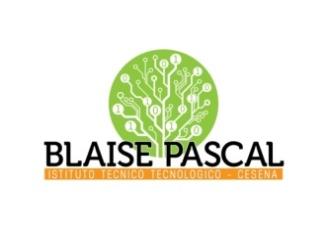 ISTITUTO Superiore 
Pascal/ComandiniP.le Macrelli, 100 
47521 Cesena 
Tel. +39 054722792 
Cod.fisc. 90076540401 - Cod.Mecc. FOIS01100L
FOIS0100L@istruzione.itFOIS0100L@pec.istruzione.it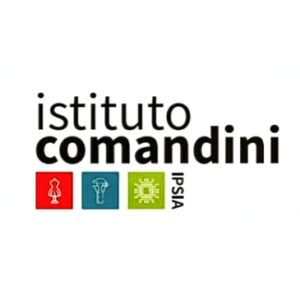 ISTITUTO Superiore 
Pascal/ComandiniP.le Macrelli, 100 
47521 Cesena 
Tel. +39 054722792 
Cod.fisc. 90076540401 - Cod.Mecc. FOIS01100L
FOIS0100L@istruzione.itFOIS0100L@pec.istruzione.it▢ INFORMATICA - SVILUPPO SOFTWARE▢ AUTOMAZIONE - PROGETTAZIONE e PLC▢ INFORMATICA - ATTIVITA’ SISTEMISTICHE▢ AUTOMAZIONE - REALIZZAZIONE IMPIANTI ELETTRICI/ELETTRONICI▢ AREA COMUNE (attività di segreteria e d’ufficio)▢ ALTRO ____________________________________